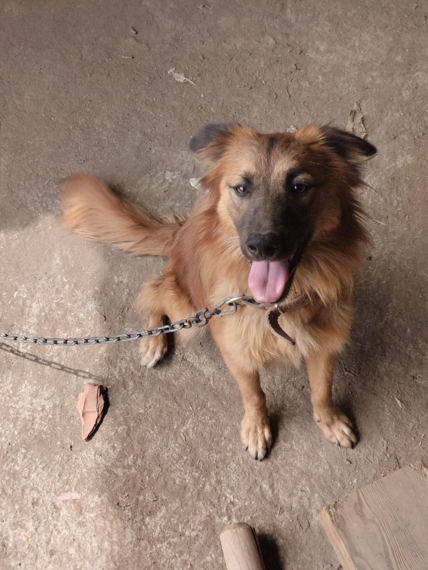 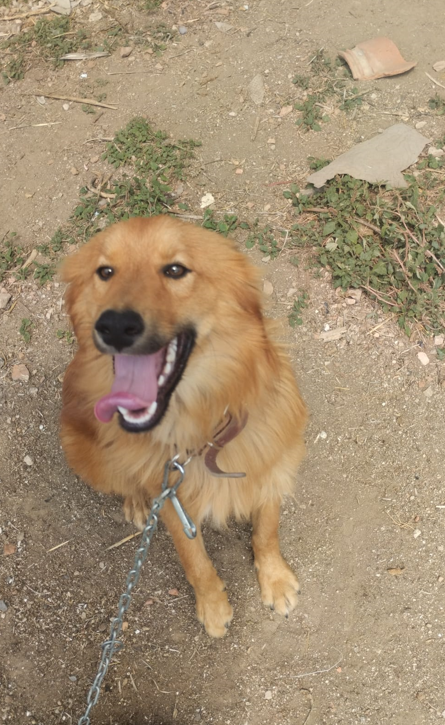 BUSCAMOS A ALGUNA PERSONA COMPROMETIDA QUE QUIERA ADOPTAR Y TRATAR BIEN A UNO DE ESTOS DOS PERROS, MACHO Y HEMBRA DE PASTOR BASCO.SON DÓCILES Y CARIÑOSOS, una imagen vale más que mil palabras.TE AGRADECEMOS DIFUNDAS ESTE MENSAJE.RAZÓN; AYUNTAMIENTO DE EZCABARTE Teléfono;  948 33 0341 (de lunes a viernes en horario de 8:00 a 15:00 h)